              П О С Т А Н О В Л Е Н И Е     АДМИНИСТРАЦИИ АТЯШЕВСКОГО МУНИЦИПАЛЬНОГО РАЙОНА РЕСПУБЛИКИ МОРДОВИЯ__26.02.2024_____                                                                           №___77______    рп.АтяшевоО  муниципальном родительском совете Атяшевского муниципального района Республики МордовияНа основании Федерального Закона от 29.12.2012 года № 273-ФЗ «Об образовании в Российской Федерации», в целях организации и координации деятельности родительской общественности, реализации прав родителей на участие в управлении муниципальной образовательной системой и содействия основным процессам воспитания детей на территории Атяшевского муниципального района Администрация Атяшевского муниципального района постановляет:1. Создать Муниципальный родительский совет Атяшевского муниципального района Республики Мордовия.2. Утвердить Положение о Муниципальном родительском совете Атяшевского муниципального района Республики Мордовия.3. Утвердить состав муниципального родительского совета Атяшевского  муниципального района Республики Мордовия.3. Настоящее постановление вступает в силу после его официального опубликования.7. Контроль за исполнением настоящего постановления возложить на заместителя Главы Атяшевского муниципального района по социальным вопросам Н.М. Бухаркину.Глава Атяшевского муниципального района Республики Мордовия                                                                          К.Н.Николаев                                                                                Утверждено                                                                                Постановлением АдминистрацииАтяшевского муниципального района                                                                                    Республики Мордовияот ____26.02.2024___№ ___77____Положениео Муниципальном родительском совета Атяшевскогомуниципального района Республики Мордовия1. Муниципальный родительский совет (далее – Совет) - это совещательный орган, который создается в целях реализации основных принципов государственно-общественного управления, расширения возможностей для родителей и родительской общественности по защите законных прав и интересов ребенка, в целях содействия образовательным учреждениям и семьям в получении детьми основного общего среднего образования. 2. Настоящее Положение разработано в соответствии с Конституцией Российской Федерации, Семейным кодексом Российской Федерации, закона Российской Федерации «Об образовании в Российской Федерации», закона Российской Федерации «Об основах гарантий прав ребенка в Российской Федерации». Настоящее положение регламентирует деятельность Муниципального родительского совета, образованного при Администрации Атяшевского муниципального района Республики Мордовия.3. Для координации в состав Совета входит член комиссии по делам несовершеннолетних и защите их прав, представители управления образования, представители Администрации Атяшевского муниципального района, представители родительских комитетов образовательных учреждений района, общественных объединений.4. Решения Совета носят рекомендательный характер.5.  Задачи Муниципального Родительского совета1) Организация взаимодействия Администрации Атяшевского муниципального района, Управления образования Администрации Атяшевского муниципального района, граждан, некоммерческих организаций, иных органов и организаций в обсуждении и выработке решений в сфере воспитания и образования.2) Участие в обсуждении новых направлений развития системы образования Атяшевского муниципального района.3) Содействие открытости и публичности деятельности образовательных учреждений Атяшевского муниципального района.4) Выдвижение и обсуждение общественных инициатив, связанных с вопросами развития системы образования Атяшевского муниципального района.5) Участие в информировании граждан о деятельности системы образования Атяшевского муниципального района, в том числе через средства массовой информации.6.  Функции Муниципального родительского совета1) Содействие укреплению связи семьи, школы и общественности в целях обеспечения единства воспитательного воздействия на детей и повышение его результативности.2) Оказание всемерного содействия повышению авторитета учителя, помощи школе и семье в воспитании ответственного отношения к учебе, привитии навыков учебного труда, формировании разумных потребностей у детей, в организации содержательного досуга школьников.3) Организация работы с родителями (законными представителями) учащихся общеобразовательных заведений по разъяснению их прав и обязанностей, значения всестороннего воспитания ребенка в семье.4) Повышение ответственности родителей за воспитание детей.5) Привлечение родительской общественности к активному участию в жизни муниципальной системы образования.6) Содействие обеспечению оптимальных условий для организации образовательного и воспитательного процесса.7) Координация деятельности родительских комитетов.8) Проведение разъяснительной и консультативной работы среди родителей (законных представителей) обучающихся об их правах и обязанностях.9) Оказание содействия в проведении мероприятий.10) Контроль организации качества питания обучающихся.11) Оказание помощи администрациям образовательных учреждений в организации и проведении родительских собраний.12) Рассмотрение обращений в свой адрес, а также обращения по вопросам, отнесенным настоящим Положением к компетенции Родительского Совета.13) Участие в организации безопасных условий осуществления образовательного процесса, соблюдения санитарно-гигиенических правил и норм.14) Взаимодействие с общественными организациями, средствами массовой информации по вопросу пропаганды семейных традиций, уклада школьной жизни.15) Взаимодействие с педагогическими коллективами и родительскими комитетами образовательных учреждений по вопросам профилактики правонарушений, безнадзорности и беспризорности среди несовершеннолетних обучающихся.7. Муниципальный родительский совет имеет право:1)  Обращаться за разъяснениями в учреждения и организации.2) Заслушивать и получать информацию от родительских комитетов.3) Добиваться общественного воздействия на родителей, уклоняющихся от воспитания детей в семье.4) Давать разъяснения и принимать меры по рассматриваемым обращениям.5) Вносить предложения на рассмотрение органов власти по совершенствованию системы образования, в том числе организации воспитательной работы, досуга обучающихся и охране их прав.8. Совет состоит из председателя Совета, заместителя председателя Совета, ответственного секретаря и его членов.9. Совет формируется из числа представителей органов местного самоуправления Атяшевского муниципального района Республики Мордовия, родительских советов либо иных совещательных органов, сформированных из числа родительской общественности образовательных организаций Атяшевского муниципального района и иных заинтересованных органов, организаций и лиц.10. Председателем Совета является Заместитель Главы Атяшевского муниципального района по социальным вопросам. Председатель Совета:1) осуществляет общее руководство деятельностью Совета;2) организует работу Совета и председательствует на его заседаниях;3) определяет дату и место проведения заседаний;4) утверждает план деятельности Совета;5) утверждает повестку заседаний Совета;6) подписывает протоколы заседаний и другие документы Совета.11. Заместитель председателя Совета избирается из числа членов Совета.Заместитель председателя Совета:1) председательствует на заседаниях Совета в случае отсутствия председателя Совета;2) формирует повестку дня заседаний Совета и порядок их проведения; 3) подписывает протоколы заседаний Совета в случае, если он председательствует на заседании Совета.12. Ответственный секретарь Совета избирается из числа членов Совета. Ответственный секретарь Совета:1) обеспечивает подготовку материалов к заседаниям Совета;2) своевременно уведомляет членов Совета о месте, дате и времени проведения заседания Совета и повестке заседания Совета;3) рассылает материалы по рассматриваемым на заседании Совета вопросам;4) готовит и оформляет протоколы заседаний Совета;5) осуществляет хранение документов Совета;6) выполняет иные обязанности по поручению председателя Совета или его заместителя.13. Члены Совета:1) участвуют в подготовке заседаний Совета;2) вносят предложения по формированию повестки заседаний Совета;3) при невозможности присутствовать на заседании Совета заблаговременно извещают об этом ответственного секретаря Совета.14. Лица, входящие в состав Совета, осуществляют свою деятельность на безвозмездной основе.15. Основной формой деятельности Совета являются заседания.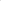 16. Заседания Совета проводятся по мере необходимости, но не реже двух раз в год, в том числе в режиме видеоконференцсвязи, а также в заочной форме. Заседание Совета правомочно, если на нем присутствует не менее половины от общего числа членов Совета.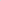 17. Информация о месте, дате и времени проведения заседания Совета рассылается секретарем Совета членам Совета не позднее, чем за три рабочих дня до даты проведения заседания Совета.18. Члены Совета обладают равными правами при обсуждении вопросов, рассматриваемых на заседании Совета.19. Решения Совета принимаются открытым голосованием. Решение считается принятым, если за него проголосовало большинство лиц, входящих в состав Совета и присутствующих на заседании Совета. При равенстве голосов решающим является голос председательствующего на заседании Совета.20. Решения Совета носят рекомендательный характер для участников образовательного процесса.Утверждено Постановлением АдминистрацииАтяшевского муниципального районаРеспублики Мордовияот _________ № _______Состав Муниципального родительского советаАтяшевского муниципального района№ п/пФИОДолжность 1Бухаркина Наталья МихайловнаЗаместитель Главы Атяшевского муниципального района по социальным вопросам - Председатель2Чапоргина Ирина ВладимировнаИ.о. начальника Управления образования Администрации Атяшевского муниципального района – заместитель председателя3Артамонова  Нина АндреевнаКонсультант по кадровым вопросам Управления образования Администрации Атяшевского муниципального района – ответственный секретарь4Захарова Татьяна ИвановнаЧлен родительского комитета МБОУ «Аловская средняя школа»5Живаева Татьяна НиколаевнаЧлен родительского комитета ОСП «Вечерлейская средняя школа» МБОУ «Поселковская средняя школа №1»6Суродькина Надежда МихайловнаЧлен родительского комитета МБОУ «Поселковская средняя школа № 2»7Шаева Марина ПетровнаЧлен родительского комитета ОСП «Батушевская основная школа» МБОУ «Атяшевская средняя школа»8Разгарина Валентина ИвановнаЧлен родительского комитета МБОУ «Большеманадышская средняя школа»9Пальтина Юлия ПавловнаЧлен родительского комитета МБОУ «Поселковская средняя школа № 1»10Фуфаева Светлана АлександровнаПедагог-психолог МБОУ «Поселковская средняя школа № 1»